РЕСПУБЛИКА  КРЫМАДМИНИСТРАЦИЯ НИЖНЕГОРСКОГО СЕЛЬСКОГО ПОСЕЛЕНИЯНИЖНЕГОРСКОГО РАЙОНА РЕСПУБЛИКИ КРЫМПОСТАНОВЛЕНИЕ«  3 1 »   мая   2018 г.                                № 344                пгт. НижнегорскийО  освещении ул. Мичурина, с.Зеленое, Нижнегорский район, Республика Крым.	Заслушав информацию главы администрации Нижнегорского сельского поселения Конохова А.А. по обращению жителей с.Зеленое, Нижнегорский район, Республика Крым  о освещении ул. Мичурина, руководствуясь  Федеральным законом от 06.10.2003 № 131-ФЗ "Об общих принципах организации местного самоуправления в Российской Федерации»,Уставом муниципального образования Нижнегорское сельское поселение Нижнегорского района  Республики Крым, администрация Нижнегорского сельского поселения                                                        ПОСТАНОВИЛАЗаказать проектно-сметную документацию в Государственную строительную Экспертизу на объект капитального строительства  «Капитальный ремонт  сетей уличного освещения с.Зеленое, Нижнегорского района Республики Крым по ул. Мичурина».Администрации Нижнегорского сельского поселения во втором полугодии 2018г. изыскать средства для финансирования   проектно-сметных работ.Запланировать на 2019 год денежные средства на проведение капитального ремонта  сетей уличного освещения с.Зеленое, Нижнегорского района Республики Крым по ул. Мичурина.Контроль за исполнением настоящего постановления возложить на заместителя главы администрации Нижнегорского сельского поселения Юрченко С.В. Председатель сельского совета-Глава администрации Нижнегорского сельского поселения                                                                                         А.А.КоноховПодготовила:Начальник отдела по предоставлениюмуниципальных услуг                                                                                        Н.И.Бытко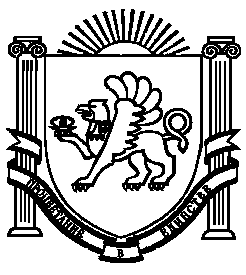 